О порядке и сроках составления проекта бюджета 
Североуральского городского округа на 2020 год 
и плановый период 2021 и 2022 годовРуководствуясь Бюджетным кодексом Российской Федерации, Федеральным законом от 06 октября 2003 года № 131-ФЗ «Об общих принципах организации местного самоуправления в Российской Федерации», Уставом Североуральского городского округа, Положением о бюджетном процессе 
в Североуральском городском округе, утвержденным решением Думы Североуральского городского округа от 18.12. 2013 № 128, Администрация Североуральского городского округаПОСТАНОВЛЯЕТ:В целях организации работы по составлению проекта бюджета Североуральского городского округа на 2020 год и плановый период 2021 
и 2022 годов представить в Финансовое управление Администрации Североуральского городского округа:1) отделу экономики и потребительского рынка Администрации Североуральского городского округа:1.1) в срок до 10 августа 2019 года:сведения о половозрастном составе постоянного населения по состоянию 
на 01 января 2018 года;прогноз численности постоянного населения Североуральского городского округа по состоянию на 01 января 2020 года, 01 января 2021 года, 01 января 
2022 года;прогноз численности детей в возрасте от 1 (включительно) до 18 лет (включительно) по состоянию на 01 января 2020 года; прогноз численности жителей в возрасте от 6 (исключительно) до 30 (исключительно) лет 
по состоянию на 01 января 2020 года; сведения о количестве единиц хранения архива на 01 января 2019 года всего, в том числе относящихся к муниципальному архивному фонду;сведения о числе семей городского округа, состоящих на учете на 01 января 2019 года для улучшения жилищных условий, за исключением очередников, обеспечение которых является расходным обязательством Российской Федерации;реестр муниципальных программ Североуральского городского округа 
с указанием объемов бюджетных ассигнований местного бюджета на их реализацию на 2020 год и плановый период 2021 и 2022 годов за счет собственных доходов местного бюджета;следующие показатели проекта прогноза социально-экономического развития Североуральского городского округа на среднесрочный период:фонд начисленной заработной платы всех работников (млн.руб., процентов к предыдущему году);сводный индекс потребительских цен (инфляции);прибыль прибыльных организаций (млн.руб., процентов к предыдущему году);1.2) в срок до 01 сентября 2019 года:сведения о целях гарантирования с указанием объемов обязательств 
по каждой цели и сроках их исполнения, для обеспечения которых планируется предоставить муниципальные гарантии Североуральского городского округа 
в 2020-2022 годах, а также объемов бюджетных ассигнований в 2020-2022 годах на возможное исполнение выданных муниципальных гарантий Североуральского городского округа;информацию о суммах средств, подлежащих возврату в бюджет Североуральского городского округа в 2020-2022 годах по исполненным за счет средств бюджета Североуральского городского округа муниципальным гарантиям;прогноз коэффициентов ожидаемого роста (снижения) поступлений 
по доходным источникам консолидированного бюджета Свердловской области 
на 2020 год и на плановый период 2021 и 2022 годов, связанные с ростом (снижением) макроэкономических показателей (налог на прибыль организаций, налог на доходы физических лиц, налог, взимаемый в связи с применением упрощенной системы налогообложения, единый налог на вмененный доход 
для отдельных видов деятельности, единый сельскохозяйственный налог, налог, взимаемый в связи с применением патентной системы налогообложения, налог 
на имущество физических лиц, земельный налог);1.3) в срок до 10 ноября 2019 года:предварительные итоги социально-экономического развития городского округа за истекший период текущего финансового года и ожидаемые итоги социально-экономического развития городского округа за текущий финансовый год;2) отделу градостроительства, архитектуры и землепользования Администрации Североуральского городского округа в срок до 10 августа 
2019 года:сведения о площадях водных объектов, находящихся в собственности городского округа по состоянию на 01 января 2019 года;информацию о площадях лесных участков (городских лесов, лесов особо охраняемых природных территорий), расположенных в границах городского округа по состоянию на 01 января 2019 года;3) отделу по городскому и жилищно-коммунальному хозяйству Администрации Североуральского городского округа в срок до 10 августа 
2019 года:сведения об общей площади муниципального жилищного фонда 
по состоянию на 1 января 2019 года:сведения об общей площади жилых помещений аварийного жилищного фонда, требующего расселения, по состоянию на 31 декабря 2018 года;сведения об общей площади жилых помещений аварийного жилищного фонда, признанного аварийным в установленном порядке до 01 января 2012 года, требующего расселения, по состоянию на 31 декабря 2018 года;информацию о расходах на мероприятия по энергосбережению 
и повышению энергетической эффективности, в том числе актуализацию схем теплоснабжения, водоснабжения и водоотведения;прогноз минимального размера взноса на капитальный ремонт общего имущества в многоквартирных домах, расположенных на территории Североуральского городского округа на 2020 год и плановый период 2021 
и 2022 годов;нормативные расчеты объемов ассигнований местного бюджета 
на выполнение работ по содержанию, ремонту и капитальному ремонту автомобильных дорог  местного значения на 2020 год и плановый период 2021 
и 2022 годов в соответствии с постановлением Администрации Североуральского городского округа от 28.02.2018 № 203 «Об утверждении нормативов финансовых затрат на капитальный ремонт, ремонт и содержание автомобильных дорог общего пользования местного значения Североуральского городского округа 
и правил расчета бюджетных ассигнований на указанные цели»;4) отделу по управлению муниципальным имуществом Администрации Североуральского городского округа в срок до 10 августа 2019 года:информацию о количестве гидротехнических сооружений, находящихся 
в собственности городского округа, класса, целевого использования, технического состояния и уровня безопасности по состоянию на 01 января 2019 года;при наличии необходимости осуществления в 2020 году мероприятий 
по оформлению права собственности на автомобильные дороги местного значения - предложения по расчету расходов на осуществление мероприятий 
по оформлению права собственности на автомобильные дороги местного значения;проект прогнозного плана приватизации муниципального имущества Североуральского городского округа на 2020 год и плановый период 2021 
и 2022 годов;сведения о протяженности автомобильных дорог местного значения 
на 01 января 2019 года, учтенных в сведениях Федеральной службы государственной статистики о протяженности автомобильных дорог общего пользования местного значения по категориям;сведения об общей протяженности освещенных частей улиц, проездов 
(за исключением объектов, относящихся к дорожной деятельности) по состоянию на 01 января 2019 года;5) главным администраторам доходов бюджета Североуральского городского округа, главным администраторам источников финансирования бюджета Североуральского городского округа в срок до 15 августа 2019 года:прогноз поступлений администрируемых ими поступлений в бюджет Североуральского городского округа на 2020 год и плановый период 2021 
и 2022 годов, а также оценки поступлений за 2019 год по кодам доходов бюджетной классификации (с приложением расчетов, произведенных главными администраторами доходов бюджета Североуральского городского округа 
в соответствии с утвержденными методиками прогнозирования поступлений доходов, и пояснительной записки);предложения в проект основных направлений бюджетной и налоговой политики Североуральского городского округа на 2020 год и плановый период 2021 и 2022 годов.2. Предложить Управлению Федеральной службы государственной регистрации, кадастра и картографии по Свердловской области представить 
в Финансовое управление Администрации Североуральского городского округа 
в срок до 10 августа 2019 года: сведения об общем количестве земельных участков, расположенных на территории Североуральского городского округа, по состоянию на 01 января 2019 года в Едином государственном реестре земель; информацию о количестве земельных участков в садоводческих товариществах, расположенных на территории Североуральского городского округа, учтенных по состоянию на 01 января 2019 года в государственном статистическом отчете «О наличии земель и распределении их по формам собственности, категориям, угодьям и пользователям»; информацию об общей площади земель застройки городского округа по состоянию на 01 января 2019 года. 3.  Предложить Территориальной избирательной комиссии Североуральского городского округа представить в Финансовое управление Администрации Североуральского городского округа в срок до 10 августа 
2019 года информацию о дате проведения муниципальных выборов, планируемых к проведению в 2020-2022 годах, о численности избирателей, количестве территориальных, окружных, участковых избирательных комиссий, а также планируемом количестве комплексов обработки избирательных бюллетеней 
и средств видеонаблюдения для использования на избирательных участках 
в период проведения муниципальных выборов.4. Финансовому управлению Администрации Североуральского городского округа: представить в Министерство Финансов Свердловской области исходные данные для расчета межбюджетных трансфертов из областного бюджета на 2020 год и плановый период 2021 и 2022 годов в сроки, установленные Министерством Финансов Свердловской области;согласовать доходную и расходную базы прогноза местного бюджета 
на 2020 год и плановый период 2021 и 2022 годов с Министерством Финансов Свердловской области в сроки, установленные Министерством Финансов Свердловской области; разработать порядок и методику планирования бюджетных ассигнований местного бюджета Североуральского городского округа или внести изменения в них; внести изменения в порядок применения бюджетной классификации Российской Федерации в части, относящейся к местному бюджету на 2020 год 
и плановый период 2021 и 2022 годов; разработать проект постановления об утверждении основных направлений бюджетной и налоговой политики Североуральского городского округа на 2020 год и плановый период 2021 и 2022 годов; разработать проект постановления о подведомственности муниципальных учреждений главным распорядителям бюджетных средств; проект бюджетного прогноза Североуральского городского округа 
на долгосрочный период до 2025 года; направить в срок до 15 октября 2019 года главным распорядителям средств местного бюджета плановые объемы бюджетных ассигнований 
на 2020 год и плановый период на 2021 и 2022 годов в части расходов, источником финансового обеспечения которых являются собственные доходы местного бюджета; направить в срок до 06 ноября 2019 года главным распорядителям средств местного бюджета плановые объемы бюджетных ассигнований 
на 2020 год и плановый период на 2021 и 2022 годов в части расходов, источником финансового обеспечения которых являются субсидии, субвенции 
и иные межбюджетные трансферты из областного бюджета, имеющие целевое назначение; подготовить в срок до 01 сентября 2019 года проект постановления Администрации Североуральского городского округа по составу согласительной комиссии для рассмотрения и урегулирования разногласий по формированию проекта бюджета Североуральского городского округа на 2020 год и плановый период 2021 и 2022 годов.5. Главным распорядителям средств бюджета Североуральского городского округа:в срок до 01 августа 2019 года представить в Финансовое управление Администрации Североуральского городского округа:согласованные с исполнительными органами государственной власти Свердловской области количественные изменения производственно-сетевых показателей муниципальных учреждений образования, культуры, физической культуры и спорта, молодежной политики на 2020 год и плановый период 2021 
и 2022 годов;предложения по изменению типа правового статуса подведомственных учреждений;в срок до 01 сентября 2019 года утвержденные постановлением Администрации Североуральского городского округа муниципальные программы Североуральского городского округа предлагаемые к финансированию начиная 
с 2020 года;в срок до 20 октября 2019 года разработать и представить 
на согласование проекты постановлений Администрации Североуральского городского округа о внесении изменений в действующие муниципальные программы Североуральского городского округа, предлагаемые 
к финансированию в 2020 году и плановом периоде 2021 и 2022 годов 
в Финансовое управление Администрации Североуральского городского округа 
и отдел экономики и потребительского рынка Администрации Североуральского городского округа;4) представить в Финансовое управление Администрации Североуральского городского округа:4.1) в срок до 22 августа 2019 года:обоснование бюджетных ассигнований на 2020 год и плановый период 2021 и 2022 годов по форме, установленной Финансовым управлением Администрации Североуральского городского округа;прогнозируемый объем бюджетных ассигнований местного бюджета, необходимый для выполнения условий предоставления субсидий из областного бюджета;информацию о планируемых объемах бюджетных ассигнований 
на исполнение публичных обязательств, подлежащих исполнению за счет средств бюджета Североуральского городского округа в 2020 - 2022 годах;перечень субсидий юридическим лицам, не являющимся автономными 
и бюджетными учреждениями, с указанием цели предоставления, критериев отбора, подлежащих исполнению за счет бюджета Североуральского городского округа в 2020 - 2022 годах;проект списка капитальных ремонтов, подлежащих исполнению за счет бюджета Североуральского городского округа в 2020 - 2022 годах;проект инвестиционных вложений на 2020 - 2022 годы из бюджета Североуральского городского округа в объекты муниципальной собственности;расчет расходов на реализацию поручений, содержащихся в Указе Президента Российской Федерации от 07 мая 2018 года № 204 (согласно Приложению);4.2) в срок до 22 октября 2019 года для включения в проект местного бюджета Североуральского городского округа на 2020 год и плановый период 2021 и 2022 годов распределение бюджетных ассигнований местного бюджета 
на 2020 год и плановый период 2021 и 2022 годов в разрезе кодов бюджетной классификации расходов бюджета;4.3) в срок до 28 октября 2019 года – реестр расходных обязательств главного распорядителя средств местного бюджета на 2020 год и плановый период 2021 и 2022 годов;4.4) в срок до 06 ноября 2019 года паспорта муниципальных программ Североуральского городского округа, утвержденных постановлением Администрации Североуральского городского округа, реализуемых в 2019 году 
и предлагаемых к финансированию в 2020 году и плановом периоде 2021 
и 2022 годов. 6. Отделу экономики и потребительского рынка труда Администрации Североуральского городского округа:1) разработать и представить на утверждение Главе Североуральского городского округа в срок до 07 ноября 2019 года проект прогноза социально-экономического развития Североуральского городского округа на среднесрочный период 2020-2022 годы;2) представить на утверждение Главе Североуральского городского округа 
в срок до 20 октября 2019 года проект постановления Администрации Североуральского городского округа об утверждении Перечня муниципальных программ Североуральского городского округа или внесении изменений в него.7. Финансовому управлению Администрации Североуральского городского округа в срок до 10 ноября 2019 года разработать и представить на рассмотрение Главы Североуральского городского округа:1) проект решения Думы Североуральского округа «О бюджете Североуральского городского округа на 2020 год и плановый период 2021 
и 2022 годов»;2) иные документы, предусмотренные статьей 23 Положения о бюджетном процессе в Североуральском городском округе, утвержденного решением Думы Североуральского городского округа от 18 декабря 2013 года № 128.8. Контроль за исполнением настоящего постановления возложить 
на Первого заместителя Главы Администрации Североуральского городского округа С.А. Золотареву.9. Разместить настоящее постановление на официальном сайте Администрации Североуральского городского округа.Глава Североуральского городского округа				          В.П. МатюшенкоПриложениек постановлению Администрации Североуральского городского округа от 11.07.2019 № 718ФормаИНФОРМАЦИЯоб объемах расходов на выполнениеУказа Президента Российской Федерацииот 7 мая 2018 года № 204 «О национальных целяхи стратегических задачах развития Российской Федерациина период до 2024 года»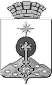 АДМИНИСТРАЦИЯ СЕВЕРОУРАЛЬСКОГО ГОРОДСКОГО ОКРУГА ПОСТАНОВЛЕНИЕАДМИНИСТРАЦИЯ СЕВЕРОУРАЛЬСКОГО ГОРОДСКОГО ОКРУГА ПОСТАНОВЛЕНИЕ11.07.2019                                                                                                         № 718                                                                                                        № 718г. Североуральскг. СевероуральскПоручение, содержащееся в Указе Президента Российской Федерации (с указанием абзаца, подпункта, пункта)Код целевой статьи  расходов бюджетаОбъемы финансирования за счет средств местного бюджета (тыс. рублей)Объемы финансирования за счет средств местного бюджета (тыс. рублей)Объемы финансирования за счет средств местного бюджета (тыс. рублей)Объемы финансирования за счет средств местного бюджета (тыс. рублей)Поручение, содержащееся в Указе Президента Российской Федерации (с указанием абзаца, подпункта, пункта)Код целевой статьи  расходов бюджета2019 год (оценка)2020 год (прогноз)2021 год (прогноз)2022 год (прогноз)123456